Archer C20 Fibre configurationEnsure the Router is connected from LAN1 on Router to GE1/LAN1 on ONT.(Unless we told you GE1/LAN1 is not the active port)Log into the Gateway:Connect your device(PC/Mobile) to the router (preferably hardwired), otherwise you could also connect to the router default WiFi(The default WiFi SSID and password is labeled on the bottom of the router)Open a Web Browser (Chrome, FIreFox, Safari, Internet Explorer etc)In the web browsers address bar type: tplinkwifi.net or 192.168.0.1 and press enterThe following screen appears and you will need to set an administrator password for managing your router **	First time login only, you may have set this already** - Click Login when you’re done.*If the default password does not work and you cannot remember the changed password, you may need to factory reset the router by hushing and holding the inset reset button for 10 seconds.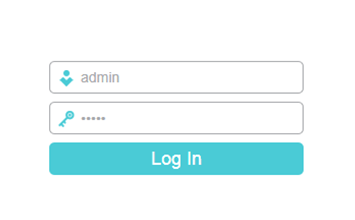 How to add correct settings for the Hotshot fibre:First up, Click NetworkClick WANNext is Internet Connection Type – Please select PPPoE You will be asked for PPPoE username and password on this page. (Upper case sensitive):For the Username: HotShotFibreFor the Password: UrDa8est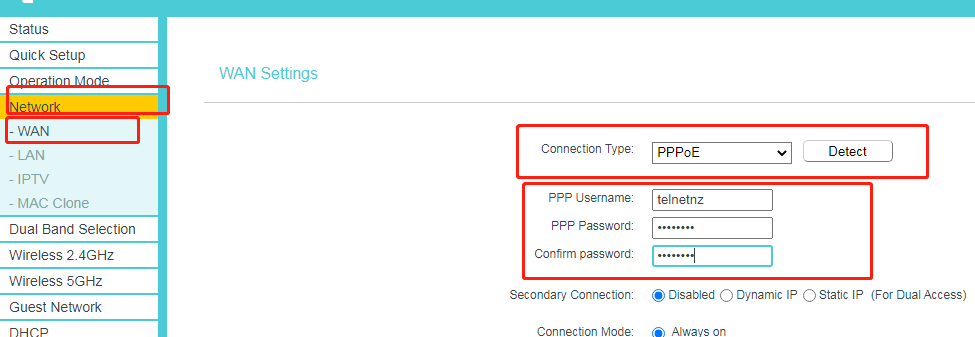 Then click Wireless 2.4GHz, change the Wireless Network Name to something else. This will allows you notice your router was being factory reset next time if you notice the WiFi name changed to default.Do the same thing for Wireless 5GHz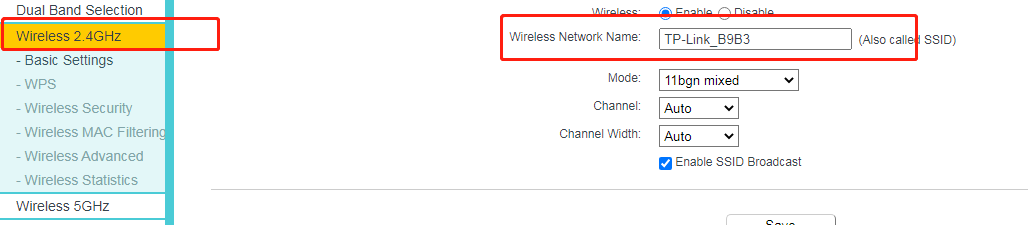 This is the last step to get your router connected to your Fibre connection and talking to the internet. The next screens will be referring to your WiFi settings (WiFi Name, WiFi Password etc) and a summary of the configuration, these settings are up to you!Important: Please note, VLAN tag must be disabled on your router.To make sure the VLAN tag is disabled on your router, Click Advanced→Network→IPTV, make sure the IPTV is NOT enabled.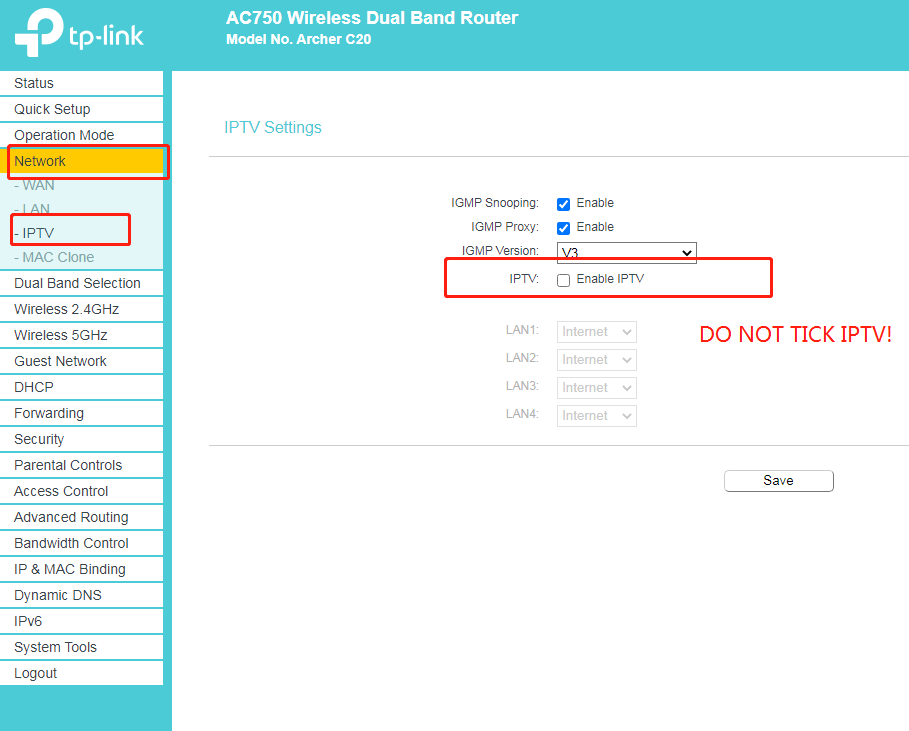 